PERSONAL INFORMATION                                                Full Name        Alemayehu  Sex                  Male                                     Date of Birth    October 12 1978                 Age                 39Marital status    MarriageNationality       EthiopiaEmail: alemayehu.376177@2freemail.com                                  Mobile: Whatsapp +971504753686 / +919979971283CARRER OBJECTIVEI am seeking for company where any experience can not only improve the status of the company but also automat the working process to the best possible one.2. EDUCATIONAL BACKGROUN(1-8)………………………..Backo elementary schoolAddress: Backo Ethiopia(9-12)………………………Ambo Meskerem Hulet secondary school.Address: Ambo EthiopiaInstitution Name: Micro Link Information Technology CollegeField of study: Bachelor Degree in Business Administration.Address: Addis Ababa EthiopiaGradation: August 2013 Institution Name: International Leadership Institution Field of study: MBA in Business Administration.Address: Addis Ababa EthiopiaGradation: August 2017WORK EXPERIENCYPositions   company                                                                                        Marketing specialist                      Ethio-Leather Industry plc.             Assistant Marketing Manager         Get-As International plc.3, Skills/QualificationsComputer Skills: System analysis and design, Internet and E-commerce and also Microsoft Word, Excel, PowerPoint4 LANGUAGESLanguageSpeakingWritingEnglishFluentExcellent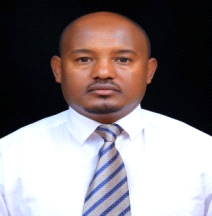 